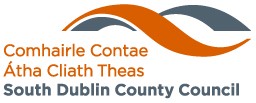 RÁITEAS AIRGEADAIS BLIANTÚILINIÚCHTAComhairle Contae Átha Cliath TheasDon bhliain dar chríoch an 31 Nollaig 2018AN CLÁRINIÚCHTALeathanachComhairle Contae Átha Cliath TheasAthbhreithniú AirgeadaisRáiteas Airgeadais Bliantúil don bhliain dar chríoch an 31 Nollaig 2018Leagtar amach sa Ráiteas Airgeadais Bliantúil seo torthaí airgeadais ar ghníomhaíochtaí Chomhairle Contae Bhaile Átha Cliath Theas don bhliain 2018 agus staid airgeadais amhail an 31 Nollaig 2018. Ullmhaíodh an Ráiteas Airgeadais Bliantúil de réir na riachtanas reachtúla a rialaíonn cuntais údaráis áitiúla agus i gcomhlíonadh an Chóid Chleachtais Cuntasaíochta d’Údaráis Áitiúla arna fhorordú ag an Aire Tithíochta, Pleanála agus Rialtais Áitiúil.Léirítear go cóir sa Ráiteas Airgeadais Bliantúil  staid airgeadais na Comhairle. Ullmhaíodh na Cuntais ar bhonn fabhraithe. Úsáideadh beartais chuntasaíochta chuí agus cuireadh i bhfeidhm go comhsheasta iad agus tá siad leagtha amach sa Ráiteas maidir le Beartais Chuntasaíochta ar leathanaigh 8 go 11.Caiteachas Iomlán:Thabhaigh Comhairle Contae Bhaile Átha Cliath Theas caiteachas iomlan €322.9m (seachas aistrithe) i rith 2018. Tá sé seo chomhdhéanta de chaiteachas ioncam reatha €200.2m agus caiteachas caipitil €122.7m.Cuntas Ioncam Reatha:Bhí barrachas €39,306 in 2018 sa Chuntas Ioncam Reath, ina dtaifeadtar na hidirbhearta airgeadais ar ghníomhaíochtaí laethúla, rud a mhéadaigh an Cúlchiste Ioncam Reatha foriomlán go €12,185,837 ag an 31 Nollaig 2018. Léirítear na príomhioncaim agus na príomhchaiteachais sa tábla thíos.2	RAB Iniúchta 20Cuntas Caipitil:Thabhaigh an Cuntas Caipitil, ina dtaifeadtar idirbhearta airgeadais a bhaineann go ginearálta le cruthú sócmhainní, caiteachas €122.7 milliún in 2018 do réimse tionscadal. B’ionann an t-iomlán a tuilleadh sa chuntas caipitil (roimh aistrithe ón gCuntas Cúlchiste) i rith 2018 agus €132.5 milliún.Áirítear sa chaiteachas sa chuntas Caipitil tionscadail a bhfuil usáid acu níos faide anonn ná an bhliain inar tabhaíodh an caiteachas agus lena mbaineann cruthú nó gabháil bonneagair ar infheistíocht atá ann do thodhchaí an Chontae. Liostaítear thíos na príomhscéimeana caipitil do 2018.Taispeántar anailís níos mionsonraithe den chuntas Caipitil in Aguisín 5 agus Aguisín 6 den Ráiteas Airgeadais Bliantúil.RAB Iniúchta 2018	3Bailiúchán Fiacha agus Féichiúnaithe:Áirítear sonraí maidir le Bailiúcháin Mórioncam Reatha do 2018 in Aguisín 7 de na cuntais bhliantúla agus sonraí maidir leis an bpríomh-chéatadán a bhailíodh don bhliain 2018. Déantar comparáid sa tábla thíos idir na céatadáin bhailiúcháin le feidhmíocht 2017.Ag teacht le cultúr tacaíochta gnó na Comhairle, déantar gach iarracht cabhrú le custaiméirí a ndliteanais a chomhlíonadh. Tá an Chomhairle tiomanta d’oibriú lena custaiméirí saincheisteanna a réiteach agus dea-chaidreamh oibre a chothabháil, ach i gcás go dteipeann ar chustaiméirí déileáil go go dearfach leis an gcomhairle, glacfaidh an chomhairle gach céim riachtanach chun na fiacha a shlánú. Tá athbhreithniú á dhéanamh faoi láthair ar na próisis bhailithe fiacha sa Chomhairle. Tugtar achoimre sa tábla thíos ar na hathruithe sna príomhfhéichiúnaithe idir 2018 agus 2017.Sócmhainní Seasta:B’ionann glanluach leabhar na sócmhainní seasta ag an 31 Nollaig 2018 agus €3.2 milliún. Is ionann sócmhainní oibríochtúla agus €2.0b, is ionann sócmhainní Bonneagair agus €1.1b, is ionann sócmhainní pobail agus €9m agus is sócmhainní Neamhoibríochtúla iad €85m. Áirítear costais oibríochtúla agus chothabhála leanúnacha na sócmhainní seo i gcuntas Ioncam Reatha na comhairle agus déantar soláthar dóibh sa bhuiséad bliantúil gach bliain. Leagtar amach luachanna sócmhainní seasta na Comhairle sa tábla thíos.4	RAB Iniúchta 2018Conclúid:I dtéarmaí foriomlána, bhí an fheidhmíocht airgeadais do 2018 sásúil. Ba mhaith liom aitheantas a thabhairt don mhéid a rinne an Fhoireann Bhainistíocht agus an fhoireann ó gach rannóg i gComhairle Contae Bhaile Átha Cliath Theas chun táirgeacht dhearfach a bhaint amach sa Chuntas Ioncam Reatha do 2018. Ba mhaith liom buíochas ar leith a ghabháil le mo chomhghleacaithe sa Rannóg Airgeadais as a gcuid oibre i rith na bliana agus as a gcúnamh chun an Ráiteas Airgeadais Bliantúil a chur ar fáil. Ba mhaith liom buíochas a ghlacadh freisin le comhaltaí tofa Chomhairle Contae Bhaile Átha Cliath Theas as a gcúnamh agus a dtuiscint i rith na bliana.Tá roinnt dúshlán féideartha, áfach, a bhféadfadh tionchar airgeadais suntasach a bheith acu ar staid na Comhairle in 2019. Tá sé ríthábahchtach dá bhrí sin go leanann an Chomhairle le rialú teann ar chaiteachas reatha agus caipitil agus go bhfreagróidh sí go tapa chun buiséid a chur in oiriúint má athraíonn cúinsí. Cuirtear an Ráteas Airgeadais Bliantúil seo anois faoi bhráid na Roinne Tithíochta, Pleanála agus Rialtais Áitiúil lena iniúchadh ag an tSeirbhís Iniúchta Rialtais Áitiúil. Táthar ag súil go dtosóidh an t-iniúchadh ar an 9 Aibreán, 2019.Ronan FitzGerald MBA, FCPFACeann AirgeadaisRAB Iniúchta 2018	Comhairle Contae Átha Cliath TheasTeastas an Príomhfheidhmeannaigh agus an Cheannaire Airgeadais don bhliain dar críoch an 31 Nollaig 2018Tá muid, an Príomhfheidhmeannach agus an Ceann Airgeadais freagrach as ráiteas airgeadais bliantúil a ullmhú i gcomhar leis an gcód cleachtais cuntasaíochta arna eisiúint ag an Aire faoi alt 107 den Acht Rialtais Áitiúil, 2001.Táimid freagrach as leabhair chuntais chearta a choinneáil ina nochtar le cruinneas réasúnach staid airgeadais an údaráis áitiúil agus a chuireann ar a chumas a chinntiú go gcloíonn na ráitis airgeadais a ullmhaíodh leis na riachtanais reachtúla.Táimid freagrach freisin as sócmhainní an údaráis áitiúil a shlánchoimeád agus as bearta réasúnta a ghlacadh d'fhonn calaois agus mírialtachtaí eile a bhrath agus a chosc.Agus na ráitis airgeadais á n-ullmhú againn:luamar gur ullmhaíodh na ráitis airgeadais de réir an Chóid Chleachtais Chuntasaíochta agus gur cuireadh na beartais chuntasaíochta i bhfeidhm go comhsheasmhach; agus,rinneamar cinntí agus meastacháin atá réasúnach agus stuama;Deimhnímid go bhfuil ráitis airgeadais Chomhairle Contae Átha Cliath Theasdon bhliain dar críoch an 31 Nollaig 2018, arna leagan amach ar leathanaigh 8 go 27, i gcomhréir leis na leabhair chuntais agus gur ullmhaíodh iad de réir na riachtanas cuntasaíochta arna threorú ag an Aire Tithíochta, Pleanála, Pobail agus Rialtais Áitiúil.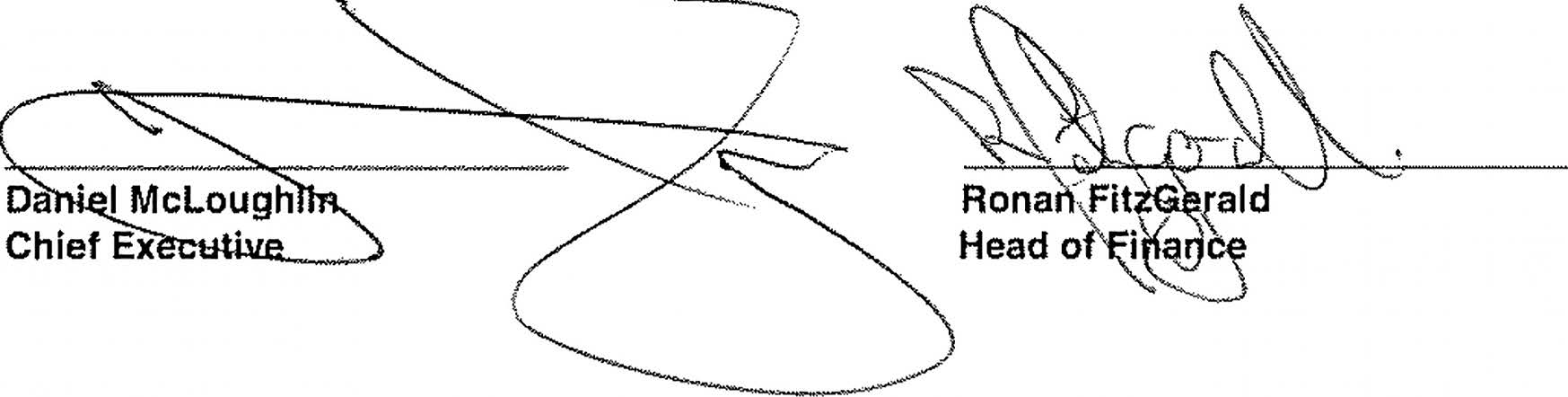 Dáta an 29 Márta 2019	Dáta an 29 Márta 20196	RAB Iniúchta 2018Tuairim an Iniúchóra Neamhspleách chuig Comhaltaí Chomhairle Contae Átha Cliath TheasTá ráiteas airgeadais bliantúil Chomhairle Contae Átha Cliath Theas don bhliain dar críoch an 31 Nollaig 2018 arna leagan amach ar leathanaigh 8 go 27, ina bhfuil an Ráiteas maidir le Beartais Chuntasaíochta, an Ráiteas ar Ioncam Cuimsitheach, an Ráiteas maidir le Staid Airgeadais, an Ráiteas ar Shreabhadh Cistí agus nóta le agus ar cuid de na cuntais iad iniúchta agam. Is é an creat tuairiscithe airgeadais a cuireadh i bhfeidhm ina ullmhú an Cód Cleachtais agus na Rialacháin Chuntasaíochta arna bhforordú ag an Aire Tithíochta, Pleanála agus Rialtais Áitiúil.Freagrachtaí na Comhairle agus Iniúchóir an Rialtais ÁitiúilTá an Chomhairle, i gcomhréir le hAlt 107 den Acht Rialtais Áitiúil, 2001, freagrach as gach taifead cuntasaíochta a choinneáil, lena n-áirítear ullmhú an Ráitis Airgeadais Bhliantúil. Tá sé de fhreagracht ormsa, bunaithe ar m’iniúchadh, chun tuairim neamhspleách a bhunú ar an ráiteas agus chun mo thuairim a thuairisciú duitse.Scóip iniúchadh an ráitis airgeadaisRinne mé m’iniúchadh i gcomhréir leis an gCód um Chleachtas Iniúchta, arna fhorordú faoi Alt 117 den Acht Rialtais Áitiúil 2001. Áirítear scrúdú le hiniúchadh, ar bhonn tástála, ar fhianaise a bhaineann leis na méideanna agus na nochtaí sa ráiteas airgeadais bliantúil.  Áirítear ann freisin measúnú ar na meastacháin agus na breithnithe suntasacha arna ndéanamh agus an ráiteas airgeadais á ullmhú, agus bhfuil na beartais chuntasaíochta ábhartha do chúinsí na Comhairle, agus ar cuireadh i bhfeidhm go comhsheasmhach iad agus ar nochtadh go leordhóthanach iad.Phleanáil agus chuir mé m’iniúchadh i gcrích chun an fhaisnéis agus na mínithe a fháil a mheasaim atá riachtanach d’fhonn dóthain fianaise a sholáthar chun ráthaíocht leordhóthanach a thabhairt go bhfuil an ráiteas airgeadais bliantúil saor ó mhíráiteas ábhartha, bíodh sin de bharr calaois nó earráid.Tuairim faoin ráiteas airgeadaisI mo thuairim, cuirtear staid airgeadais Chomhairle Contae Átha Cliath Theas amhail an 31 Nollaig 2018 agus a hioncam agus a caiteachas don bhliain dar críoch sin i láthair go cóir sa ráiteas airgeadais bliantúil, a ullmhaíodh de réir an Chóid Chleachtais agus na Rialachán Cuntasaíochta.Tuarascáil Iniúchta ReachtúilD’ullmhaigh mé freisin tuairisc iniúchta lena mbaineann mar a fhoráiltear in Alt 120(1)(c) den Acht Rialtais Áitiúil, 2001.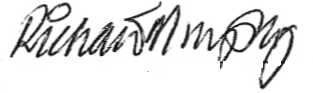 Richard MurphyPríomhiniúchóir an Rialtais Áitiúil28 Lúnasa 2019RAB Iniúchta 2018	7RÁITEAS MAIDIR LE BEARTAIS CHUNTASAÍOCHTAGinearáltaUllmhaíodh na cuntais de réir an Chóid Chleachtais Chuntasaíochta ACoP ar chuntasaíocht údarás áitiúil, arna n-athbhreithniú ag an Roinn Tithíochta, Pleanála agus Rialtais Áitiúil an 31 Nollaig 2018. Caithfear neamhchomhlíonadh le beartais chuntasaíochta arna leagan amach in ACoP a lua sna Beartais agus sna Nótaí leis na Cuntais.Ráiteas maidir le Sreabhadh Cistí (Ráiteas um Shreabhadh Cistí)Tugadh isteach Ráiteas maidir le Sreabhadh Cistí mar chuid de AFS 2011. Cé gur leanadh treoir an Chaighdeáin Chuntasaíochta Idirnáisiúnta agus an Ráiteas ar Shreafaí Airgeadais, tá gnó na n-údarás áitiúil an-éagsúil ó fhormhór eagraíochtaí san earnáil phríobháideach agus dá bhrí sin aontaíodh roinnt athruithe beaga leis an bhformáid lena chinntiú go bhfuil na sonraí a thaispeántar bríoch agus úsáideach in earnáil an rialtais áitiúil. Ar an gcúis seo, táthar ag tagairt don ráiteas amhail ‘Ráiteas maidir le Sreabhadh Cistí’. Áirítear anois leis na cuntais airgeadais Ráiteas maidir le Sreabhadh Cistí arna thaispeáint ar éis an Ráiteas maidir le Staid Airgeadais (Clár Comhardaithe). Baineann Nótaí 17 – 22 leis an Ráiteas maidir le Sreabhadh Cistí agus taispeántar iad sa chuid Nótaí maidir le agus ar cuid de na Cuntais iad den RAB. Tugtar sonraí i Nóta 19 maidir le hiarmhéideanna Tionscadail/Neamhthionscadail/Inacmhainne/Deonacha, ar féidir leo bheith ina n-iarmhéid dochair nó creidmheasa. Glactar leis sa sreabhadh cistí gur iarmhéideanna dochair iad seo agus bunaítear an cur síos (Méadú)/Laghdú air seo.FabhruitheUllmhaíodh na cuntais ioncaim agus chaipitil ar bhonn fabhraithe de réir an Chóid Chleachtais.Táillí ÚisIs féidir iasachtaí iníoctha a roinnt ina dhá chatagóir seo a leanas:Iasachtaí a bhaineann le morgáisteIasachtaí nach mbaineann le morgáisteIasachtaí a Bhaineann le MorgáisteTá sruth ioncaim comhfhreagrach ag iasachtaí a bhaineann le morgáiste ó réamhíocaíochtaí fadtéarma (i.e. airgead a thug údaráis áitiúla ar iasacht d’iasachtaithe), chun tithe a cheannach. Ní thabhaítear ná ní cuireadh leis an Ráiteas ar Ioncam Cuimsitheach (Ráiteas Ioncaim agus Caiteachais) ach an ghné úis.Iasachtaí nach mBaineann le MorgáisteLeagtar amach i Nóta 7 na cineálacha iasachtaí faoin gceannteideal seo. Ní bheidh sruth ioncaim comhfhreagrach ag iasachtaí a bhaineann le sócmhainní/deontais, maoiniú ioncaim. Beidh airgeadas idirlinne mar chuid den mhaoiniú buan ar deireadh. Tá luach comhfhreagrach i Nóta 3 ag iasachtaí i ndáil leis na ceannteidil eile.8	RAB Iniúchta 2018PinsinTabhaítear íocaíochtaí i ndáil le pinsin agus aiscí chuig an gcuntas ioncaim sa tréimhse chuntasaíochta ina ndéantar na híocaíochtaí. Áirítear i gcostas na dtuarastal agus an phá sna cuntais asbhaintí i ndáil le ranníocaíochtaí leasa pinsin (lena n-áirítear Baintreacha agus Dílleachtaí) faoi Scéim Aoisliúntais an Rialtais Áitiúil agus an Scéim Pinsean Seirbhíse Poiblí Aonair.Thosaigh an Scéim Pinsean Seirbhíse Poiblí Aonair (“Scéim Aonair”) le héifeacht ón 1 Eanáir 2013. Leanann údaráis áitiúla ag asbhaint ranníocaíochtaí fostaí don Scéim Aonair ach fuasclaítear iad go lárnach chuig DPER.Gníomhaireacht agus Seirbhísí EileForchúitítear caiteachas ar sheirbhísí arna gcur ar fáil nó arna ndéanamh thar ceann údaráis áitiúla eile ag costas nó de réir comhaontuithe ar leith.Soláthar do Dhrochfhiacha agus Fiacha AmhrasachaTá soláthar déanta sna cuntais ábhartha do dhrochfhiacha agus fiacha amhrasacha.Sócmhainní SeastaRangú SócmhainníRangaítear sócmhainní seasta ina gcatagóirí arna leagan amach sa Ráiteas maidir le Staid Airgeadais (Clár Comhardaithe). Leagtar amach scagadh breise de réir cineál sócmhainne i nóta 1 leis na cuntais.AitheantasCaipitlítear gach caiteachas ar fháil nó ar thógáil sócmhainní seasta ar bhonn fabhraithe.TomhasÁiríodh Ráiteas maidir le Staid Airgeadais (Clár Comhardaithe) inar ionchorpraíodh sócmhainní ar fad an údaráis áitiúil den chéad uair sa Ráiteas Airgeadais Bliantúil do 2003. Luacháladh na sócmhainní seo bunaithe ar an ‘Treoirlíne Luachála’ arna eisiúint ag DHPLG. Áiríodh na sócmhainní ar fad a ceannaíodh nó a tógadh ón 1/1/2004 ag costas stairiúil. Tá beartais chuntasaíochta a bhaineann le léasanna á bhforbairt faoi láthair agus léireofar iad sna ráitis airgeadais ag dáta níos faide anonn.AthluacháilMar a leagtar amach in athbhreithniú leis an gCód Cleachtais Cuntasaíochta, tá sé ina bheartas sócmhainní seasta a thaispeáint ag costas. Ní áirítear costais chothabhála agus bhreisithe a bhaineann le sócmhainní Bonneagair sna sócmhainní seasta faoi láthair ach athbhreithneofar é seo níos faide anonn. Mar gheall go bhfuil siad fisiciúil, tá formhór mór sócmhainní uathúil d’údaráis áitiúla agus níl siad faoi réir diúscartha. Tugtar cuntas ar aon chaillteanas nó gnóthú a bhaineann le glanluach inréadaithe na sócmhainní ginearálta atá fágtha, tráth a ndiúscartha.DiúscairtíI ndáil le sócmhainní indiúscartha, cuirtear ioncam le cúlchiste ar leith agus cuirtear i bhfeidhm go ginearálta é i gceannach sócmhainní nua. Tá fáltais ó dhíol tithe údaráis áitiúla le cur i bhfeidhm de réir mar a threoraíonn DHPLG.RAB Iniúchta 2018	9DímheasFaoin modh cuntasaíochta reatha, seach-chuirtear an táille don dímheas le hamúchadh fhoinse maoinithe na sócmhainne. Tá tionchar neodrach ag an modh seo ar Ioncam agus Caiteachas agus dá réir sin fágtar ar lár an táille don dímheas agus don chreidmheas comhfhreagrach ó amúchadh ón Ráiteas ar Ioncam Cuimsitheach (Ráiteas Ioncaim agus Caiteachais).Seo a leanas na beartais a chuirtear i bhfeidhm le sócmhainní faoi réir dímheasa:Ní ghearrann an Chomhairle dímheas i mbliain an diúscartha agus gearrfaidh sí dímheas bliana iomláin i mbliain na fála.Deontais RialtaisTugtar cuntas ar dheontais rialtas ar bhonn fabhraithe. Cuirtear deontais a fhaightear chun oibríochtaí laethúla a chlúdach leis an Ráiteas ar Ioncam Cuimsitheach (Cuntas Ioncaim agus Caiteachais). Taispeántar deontais a fhaightear, a bhaineann le tógáil sócmhainní, mar chuid den ioncam obair idir lámha. Nuair a chríochnaítear tionscadal, aistrítear an t-ioncam chuig cuntas caipitlithe.Féichiúnaithe agus Ioncam ForbarthaÁirítear féichiúnaithe tobhach forbartha gearrthéarmacha i nóta 5. Iarchuirtear ioncam ó ranníocaíochtaí forbartha nach bhfuil dlite le n-íoc sa bhliain reatha agus ní nochtar astu féin iad sna ráitis airgeadais.Fuascailt FiachCuirtear na fáltais ó luathfhuascailt iasachtaí ag iasachtaithe i bhfeidhm ar fhuascailt iasachtaí a bhaineann le morgáiste ó HFA agus OPW.Scéimeanna LéasaitheTabhaítear íocaíochtaí faoi léasanna oibríochta leis an Ráiteas ar Ioncam Cuimsitheach (Cuntas Ioncaim agus Caiteachais). Áirítear sócmhainní a fhaightear faoi léas airgeadais i sócmhainní seasta. Taispeántar an méid dlite ar iarmhéideanna ag seasamh amach faoi dhliteanais reatha agus creidiúnaithe fadtéarma.10	RAB Iniúchta 2018StocLuacháiltear stoic ar bhonn meánchostais.Caiteachas ar Obair idir Lámha agus RéamhchaiteachasCarntar caiteachas ar obair idir lámha agus réamhchaiteachas i gcostas stairiúil na dtionscadal éagsúla a bhaineann le caipiteal. Taispeántar ioncam a fhabhraítear i ndáil leis na tionscadail seo sa Ráiteas maidir le Staid Airgeadais (Clár Comhardaithe) mar ‘Ioncam WIP’.Leas i gCuideachtaí Údaráis ÁitiúilLiostaítear leas Chomhairle Contae Átha Cliath Theas i gcuideachtaí in Aguisín 8.Páirtithe GaolmharaAistriú acmhainní, seirbhísí nó oibleagáidí idir an t-údarás áitiúil agus páirtí gaolmhar is ea idirbheart páirtí gaolmhar. Áirítear iad seo a leanas ar na príomhpháirtithe gaolmhara d’údarás áitiúil:Bainistíocht agus PearsanraComhaltaí den ChomhairleRanna RialtaisCuideachtaí Údaráis ÁitiúilTá comhaltaí comhairle agus príomhphearsanra Údarás Áitiúil faoi cheangal ag na hailt ábhartha den Acht Rialtais Áitiúil 2001 agus reachtaíocht leasaitheach ina dhiaidh sin:dearbhú bliantúil a thabhairt ar ‘leasanna is gá a fhógairt’ arna leagan amach in alt 175 den Acht;aon leasanna tairbheacha atá acu féin nó ag duine ceangailte a nochtadh faoi ailt 167, 178 agus 179; aguscód iompair arna eisiúint ag an Aire Comhshaoil, Pobail agus Rialtais Áitiúil faoi alt 169 den Acht Rialtais Áitiúil 2001 in 2004 a leanúintClúdaíonn ‘leasanna is gá a fhógairt’ leasanna airgeadais agus leasanna áirithe eile cosúil le talamh etc.Cinneann an Roinn Tithíochta, Pleanála agus Rialtais Áitiúil tuarastal agus luach saothair bhainistíocht agus phearsanta údaráis áitiúil de réir beartas an rialtais láir ar rátaí pá.Nochtar leasanna Rialtais Áitiúil i gcuideachtaí agus i gcomhfhiontair in Aguisín 8 leis na Ráitis Airgeadais Bhliantúla.Rialaítear idirbhearta Údaráis Áitiúil le ranna rialtais le rialuithe agus nósanna imeachta an rialtais láir arna dtiomáint ag rialacha cuntasaíochta an rialtais.RAB Iniúchta 2018	11CUNTAIS AIRGEADAISRÁITEAS AR IONCAM CUIMSITHEACH (RÁITEAS CUNTAIS IONCAIM AGUS CAITEACHAIS) DON BHLIAIN DAR CRÍOCH AN 31 NOLLAIG 2018Tugtar an t-ioncam agus caiteachas ar fad a bhaineann le hioncam reatha le chéile sa Ráiteas Cuntais Ioncaim agus Caiteachais.Taispeántar ann an barrachas/(easnamh) don bhliain. Taispeántar aistrithe chuig/ó chúlchistí ar leithligh agus níl siad leithdháiltear de réir rannóg seirbhíse. Leithdháiltear i Nóta 16 aistrithe de réir rannóg seirbhíse san fhormáid chéanna le Tábla A den bhuiséad Údarás Áitiúil ar glacadh leis.Caiteachas de réir RannóigeRAB Iniúchta 2018	13RÁITEAS MAIDIR LE STAID AIRGEADAIS (CLÁR COMHARDAITHE) AR AN 31 NOLLAIG 2018NótaíSócmhainní Seasta	1Pobal Bonneagair OibríochtúilNeamh-OibríochtúilObair idir Lámha agus Réamhchostais	2Féichiúnaithe Fadtéarmacha	3Cúlchistí Iomlána14	RAB Iniúchta 2018RÁITEAS MAIDIR LE SREABHADH CISTÍ (RÁITEAS UM SHREABHADH CISTÍ) AMHAIL AN 31 NOLLAIG 20182018	2018Nóta	€	€GNÍOMHAÍOCHTAÍ IONCAIMGlansreabhadh airgid isteach/(amach) ó ghníomhaíochtaí oibríochtúla	17	13,108,465GNÍOMHAÍOCHTAÍ CAIPITILTorthaí ar Infheistíocht agus Seirbhísiú AirgeadaisMéadú/(Laghdú) i Maoiniú Caipitlithe Sócmhainne Seasta	34,019,659Méadú/(Laghdú) i Maoiniú WIP/Réamh-mhaoiniú	27,166,522RAB Iniúchta 2018	15Sócmhainní SeastaNÓTAÍ LE AGUS AR CUID DE NA CUNTAIS IADGléasra agusTalamh	Páirceanna	Tithíocht	FoirgnimhInnealra (Saol fada agus gearr)€	€	€	€	€CostaisNÓTAÍ LE AGUS AR CUID DE NA CUNTAIS IADObair idir Lámha agus RéamhchostaisSeo a leanas achoimre ar chaiteachas ar obair idir lámha agus ar réamhchostais de réir catagóir sócmhainne:Maoinithe	Neamh-mhaoinithe	Iomlán	IomlánCaiteachasObair ar Siúl agus RéamhchostaisIoncamObair ar Siúl agus RéamhchostaisGlanmhéid CaiteObair ar Siúl agus RéamhchostaisGlanmhéid Os cionn/(Faoin) gCaiteachasFéichiúnaithe FadtéarmachaSeo a leanas miondealú ar na féichiúnaithe fadtéarmacha:Réamhíocaíochtaí Morgáiste Fadtéarma* Réamhíocaíochtaí Ceannacháin Tionónta Gnáthscair Cíosa Úinéireachta ComhroinnteRéamhíocaíochtaí Iasachta Forchúitithe Áis Léasaithe Réamhíocaíocht Chaipitil Infheistíochtaí FadtéarmaAirgead tirimLeas i gcuideachtaí bainteacha EileLúide: Méideanna dlite laistigh de bhliain amháin (Nóta 5) Méideanna Iomlána dlite tar éis níos mó ná bliain amháin* Áirítear Iasachtaí Gníomhaireachta HFANÓTAÍ LE AGUS AR CUID DE NA CUNTAIS IADStoicFéichiúnaithe Rialtais Féichiúnaithe TráchtálaFéichiúnaithe Neamhthráchtála Féichiúnaithe Tobhach Forbartha Seirbhísí EileÚdaráis Áitiúla Eile Na Coimisinéirí Ioncaim EileMóide: Méideanna dlite laistigh de bhliain amháin (Nóta 3)Ollfhéichiúnaithe IomlánaLúide: Soláthar d’Fhiacha AmhrasachaFéichiúnaithe Trádála IomlánaRéamhíocaíochtaí18	RAB Iniúchta 2018NÓTAÍ LE AGUS AR CUID DE NA CUNTAIS IADCreidiúnaithe agus FabhruitheSeo a leanas miondealú ar chreidiúnaithe agus fabhruithe:Creidiúnaithe Trádála DeontaisNa Coimisinéirí Ioncaim Údaráis Áitiúla Eile Creidiúnaithe EileFabhruithe Ioncam IarchurthaMóide: Méideanna dlite laistigh de bhliain amháin (Nóta 7)Iasachtaí IníocthaGluaiseacht in Iasachtaí IníocthaIarmhéid @ 1/1/2018 Iasachtaí Aisíoc na Príomhshuime Luathfhuascailtí Coigeartuithe Eile Iarmhéid @ 31/12/2018Lúide: Méideanna dlite laistigh de bhliain amháin (Nóta 6)Méideanna Iomlána dlite tar éis níos mó ná bliain amháinÚsáid IasachtaíSeo a leanas anailís ar iasachtaí iníoctha:Iasachtaí Morgáiste* Iasachtaí Neamh-mhorgáisteSócmhainn/Deontais Maoiniú Ioncaim Airgeadas Idirlinne ForchúititheÚinéireacht Chomhroinnte – Gnáthscair CíosaLúide: Méideanna dlite laistigh de bhliain amháin (Nóta 6)Méideanna Iomlána dlite tar éis níos mó ná bliain amháin* Áirítear Iasachtaí Gníomhaireachta HFARAB Iniúchta 2018	19NÓTAÍ LE AGUS AR CUID DE NA CUNTAIS IADÉarlaisí In-aisíocthaSeo a leanas an ghluaiseacht in éarlaisí in-aisíoctha:Iarmhéid Oscailte amhail an 1 EanáirÉarlaisí faighte Éarlaisí aisíocthaIarmhéid Deiridh ar an 31 NollaigTabhair faoi deara: Áirítear Éarlaisí In-aisíoctha Gearrthéarma mar chuid d’Infheistíochtaí Airgead tirim ar an gClár ComhardaitheCuntas CaipitlitheTaispeánann an cuntas caipitlithe maoiniú na sócmhainní mar seo a leanas:Deontais IasachtaíMaoiniú ioncaim Léasanna Tobhaigh ForbarthaBlianachtaí Ceannaithe Tionónta Neamh-mhaoinitheStairiúil EileOllmhaoiniú Iomlán Lúide: Iomlán Amúchta ** Caithfidh sé teacht le nóta 1Iarmhéideanna EileSeo a leanas miondealú ar iarmhéideanna eile:Iarmhéideanna Tobhaigh ForbarthaIarmhéideanna cuntas caipitil lena n-áirítear foirmiú agus breisiú sócmhainne(i)(ii)NÓTAÍ LE AGUS AR CUID DE NA CUNTAIS IADIarmhéideanna Deonacha agus Tithíocht Inacmhainne	(iii)Tithíocht DheonachTithíocht InacmhainneCúlchistí a cruthaíodh chun críocha ar leith	(iv)Glan-iarmhéideanna CaipitilCuntais Chlár Comhardaithe maidir leis an bpríomhshuim iasachta ag seasamh amach (lena n-áirítear Blianachtaí TP Neamhréadaithe)(v)Leas i gCuideachtaí Bainteacha		(vi)Iarmhéideanna NeamhchaipitilIomlán na nIarmhéideanna Eile*() Tugann sé Iarmhéideanna Dochair le fiosLéiríonn sé seo iarmhéid charnach na dtobhach forbartha i.e. ioncam lúide caiteachas agus aistrithe go dáta.Léiríonn sé seo an staid charnach ar phoist chaipitil mhaoinithe agus neamh-mhaoinithe ina bhfuil iarmhéideanna tionscadail (sócmhainní críochnaithe) agus neamhthionscadail (breisiú sócmhainní). Teastóidh foinsí maoinithe chun iarmhéideanna dochair a ghlanadh.Léiríonn sé seo an staid charnach ar thionscadail tithíochta deonach agus inacmhainne.Baineann sé le cúlchistí agus réamh-mhaoiniú do shócmhainní, dliteanais árachais, cuspóirí eile Údarás Áitiúil amach anseo, agus áirítear ann blianachtaí ceannacháin tionónta.Iarmhéideanna a bhaineann le hiasachtaí lena n-áirítear priomhshuimeanna gan íoc ar léasanna agus iasachtaí neamh-mhorgáiste atá fós le maoiniú, bearna mhaoinithe morgáiste stairiúil, príomhshuim neamhréadaithe ar bhlianachtaí ceannacháin tionónta le haisíoc amach anseo agus gnáthscair cíosa úinéireachta comhroinnte.Léiríonn sé leas an údaráis áitiúil i gcuideachtaí bainteacha.NÓTAÍ LE AGUS AR CUID DE NA CUNTAIS IADAnailís ar Chuntas CaipitiúilTá an cuntas caipitil dí-chomhlánaithe agus tá sé comhdhéanta de na cuntais seo a leanas sa chlár comhardaithe:Glan WIP agus Réamhchostais (Nóta 2) Glan-iarmhéideanna Caipitil (Nóta 10)Barrachas/(Easnamh) Iarmhéid Chaipitil @ 31 NollaigSeo a leanas achoimre ar na hathruithe sa chuntas Caipitil (feic Aguisín 6):Iarmhéid Oscailte @ 1 Eanáir CaiteachasIoncamDeontaisIasachtaí	*EileIoncam IomlánGlanaistrithe IoncaimIarmhéid Deiridh @ 31 NollaigBarrachas/(Easnamh) um Maoiniú Iasachta MorgáisteSeo a leanas an staid mhaoinithe iasachta morgáiste ar an gclár comhardaithe:Iasachtaí Morgáiste/Gnáthscair Infhaighte (Morgáiste LT Comhroinnte Féin Nóta 3) Iasachtaí Morgáiste/Gnáthscair Iníoctha (Iasachtaí Mor. Comhroinnte Féin Nóta 7)Barrachas/(Easnamh) sa Mhaoiniú @ 31 Nollaig€NÓTA: Airgead ar láimh maidir le Fuascailtí agus Athiasachtú		-	Achoimre ar Chuntas Gléasra agus ÁbhairSeo a leanas achoimre ar oibríochtaí an chuntais Gléasra agus Innealra:Caiteachas Tabhaithe chuig PoistAistrithe ó/(chuig) CúlchistíBarrachas/(Easnamh) don Bhliain22	RAB Iniúchta 2018NÓTAÍ LE AGUS AR CUID DE NA CUNTAIS IADAistrithe ó/(chuig) CúlchistíÓ 2017 ar aghaidh, ní choinneoidh údaráis áitiúla PRD go háitiúil. Dá réir sin, rinneadh coigeartú aníos ar an mbonnlíne CMÁ de gach údarás áitiúil, le go n-áireofaí méid bhreise comhionann le hioncam PRD a choinnigh údaráis áitiúla in 2014.NÓTAÍ LE AGUS AR CUID DE NA CUNTAIS IAD16. Róchaiteachas/Fo-chaiteachasTaispeántar sa tábla seo a leanas an difríocht idir na meastacháin ar glacadh leo agus an táirgeacht iarbhír i ndáil le caiteachas agus ioncam:RAB Iniúchta 2018	25NÓTAÍ LE AGUS AR CUID DE NA CUNTAIS IAD2018€21. (Méadú)/Laghdú i Maoiniú Cúlchiste(Méadú)/Laghdú i gCúlchiste Ioncaim ar Leith	-(Méadú)/Laghdú i gCuntais Chlár Comhardaithe maidir leis an bpríomhshuim iasachta ag seasamh amach (lena n-áirítear Blianachtaí TP Neamhréadaithe)	2,179,501 (Méadú)/Laghdú i gCúlchistí a Bhaineann le Cuideachtaí		- 	2,179,501	26	RAB Iniúchta 2018NÓTAÍ LE AGUS AR CUID DE NA CUNTAIS IAD23. Oifigí Cathartha, TamhlachtSeo a leanas na hOifigí Cathartha a fuarthas trí shocrú ceannaigh trí iasacht/léasú a léirítear sa Ráiteas Airgeadais Bliantúil:Sócmhainní SeastaNóta 1:	Sócmhainn Oibríochtúil/Foirgneamh	€48,469,200 Creidiúnaithe (Méideanna níos mó ná bliain amháin)Nóta 8:	Iasachtaí Iníoctha (Neamh-mhorgáiste/Sócmhainní)	€0Áiríodh luach na n-iasachtaí gan íoc i mblianta roimhe sin i Nóta 8 glan ó chiste fiachmhúchta arna rialú ag an Léasóir. Chríochnaigh an socrú ceannaigh trí iasacht/léasúin 2013 agus d’fhoráil an comhaontú go gcuirfí an ciste fiachmhúchta i bhfeidhm bliain amháin tar éis na híocaíochta léasaithe deiridh. Tá an próiseas dlí chun an socrú seo a chur i gcrích ar siúl faoi láthair. Ríomhadh íocaíochtaí chuig an gciste lena chinntiú go meaitseálfadh an ciste fiachmhúchta an iasacht tosaigh faoin dáta fuascailte comhaontaithe.Cuireadh oibreacha de luach €47,857,345 i gcrích chun na hOifigí Cathartha agus Leabharlann an Chontae a shíneadh agus a athchóiriú. Tugann sé seo luach iomlán na sócmhainne chuig €96,326,545.RAB Iniúchta 2018	27AGUISÍNÍAGUISÍN 1ANAILÍS AR CHAITEACHASDON BHLIAIN DAR CHRÍOCH AN 31 NOLLAIG 2018Costais PhárollaPinsin Thuarastail agus Phá (Aiscí san áireamh) Costais eileIomlánCostais Oibríochtúla Ceannach Trealaimh Deisiúcháin agus CothabháilÍocaíochtaí Conartha Seirbhísí gníomhaireachtaClós Innealra lena n-áirítear Gléasra ar Cíos Ceannach Ábhar agus Eisiúintí ó Stóir Íocaíocht DeontasCostais ChomhaltaíLiúntais Taistil agus Cothabhála Íocaíochtaí Táillí Comhairliúcháin agus Gairmiúla Costais Fuinnimh / FóntaisEileIomlánCostais Riaracháin Costais Chumarsáide OiliúintPriontáil agus Stáiseanóireacht Ranníocaíochtaí le Comhlachtaí EileIomlánCostais BhunaitheCíos agus Rátaí EileIomlánCostais Airgeadais Costais Ilghnéitheacha Caiteachas IomlánRAB Iniúchta 2018	29AGUISÍN 2 RANNÓG SEIRBHÍSE ATITHÍOCHT agus TÓGÁILAGUISÍN 2RANNÓG SEIRBHÍSE BIOMPAR agus SÁBHÁILTEACHT AR BHÓITHREAGUISÍN 2RANNÓG SEIRBHÍSE C SEIRBHÍSÍ UISCEAGUISÍN 2RANNÓG SEIRBHÍSE D BAINISTÍOCHT FORBARTHAAGUISÍN 2 RANNÓG SEIRBHÍSE ESEIRBHÍSÍ COMHSHAOILAGUISÍN 2RANNÓG SEIRBHÍSE F ÁINEAS agus CONLÁISTEAGUISÍN 2RANNÓG SEIRBHÍSE G TALMHAÍOCHT, OIDEACHAS, SLÁINTE agus LEASAGUISÍN 2RANNÓG SEIRBHÍSE H SEIRBHÍSÍ ILGHNÉITHEACHAAGUISÍN 3ANAILÍS AR IONCAM Ó DHEONTAIS AGUS FÓIRDHEONTAISAn Roinn Tithíochta, Pleanála agus Rialtais ÁitiúilDeontais BhóithreDeontais agus Fóirdheontais Tithíochta Seirbhísí LeabharlainneScéimeanna Feabhsúcháin ÁitiúlaScéimeanna Athnuachana Uirbeacha agus Sráidbhaile Grúpscéimeanna Seirbhísí UisceDeontais um Chosaint Chomhshaoil/ChaomhnaitheIlghnéitheachRanna agus Comhlachtaí EileDeontais BhóithreOifig Fiontair Áitiúil Deontais Ard-OideachaisScéimeanna Fostaíochta Pobail Cosaint ShibhialtaIlghnéitheachIomlán38	RAB Iniúchta 2018AGUISÍN 4ANAILÍS AR IONCAM Ó EARRAÍ AGUS SEIRBHÍSÍCíosanna ó ThitheÚs agus Táillí Iasachtaí Tithíochta Uisce BaileUisce Tráchtála Uisce Éireann Bruscar Baile Bruscar Tráchtála Séarachas BaileSéarachas Tráchtála Táillí PleanálaFíneálacha/Táillí Páirceála Gníomhaíochtaí Áineasa agus Conláiste Táillí/Fíneálacha LeabharlainneSeirbhísí Gníomhaireachta Ranníocaíochtaí PinsinCíos Maoine agus Léasú Talún Táillí Líonadh TalúnTáillí Dóiteáin REAPIlghnéitheach (Sonraí)RAB Iniúchta 2018	39AGUISÍN 5ACHOIMRE AR CHAITEACHAS AGUS IONCAM CAIPITILCAITEACHASÍocaíocht le Conraitheoirí Ceannach TalúnCeannach Sócmhainní/Trealaimh Eile Táillí Gairmiúla agus Comhairliúcháin EileCaiteachas Iomlán (Glan ó Aistrithe Inmheánacha)Aistrithe chuig Ioncam reathaCaiteachas Iomlán (Aistrithe san áireamh) *IONCAMDeontais agus CMÁIasachtaí Neamh-mhorgáiste Ioncam EileRanníocaíochtaí ForbarthaDiúscairtí MaoineTalamhTithíocht ÚÁMaoin EileBlianachtaí Ceannaigh TionóntaPáirceáilEileIoncam Iomlán (Glan ó Aistrithe Inmheánacha)Aistrithe ó Ioncam ReathaIoncam Iomlán (Aistrithe san áireamh) * Barrachas\(Easnamh) don bhliainIarmhéid (Dochair)\Creidmheasa @ 1 EanáirIarmhéid (Dochair)\Creidmheasa @ 31 Nollaig* Seachas aistrithe inmheánacha, áirítear aistrithe chuig agus ón gcuntas Ioncam reatha40	RAB Iniúchta 2018AGUISÍN 6ANAILÍS AR CHAITEACHAS AGUS IONCAM AR CHUNTA CAIPITILTabhair faoi deara: Tá idirbhearta a bhaineann le morgáiste eisiataAGUISÍN 7Achoimre ar Mhórbhailiúcháin Ioncam reatha do 2018*Riaráistí amhrasacha ar leith = (i) Iarratais folúntais ar feitheamh/níor sásaíodh critéir agus (ii) Cuntais faoi scrúdaitheoireacht/ghlacadóireacht/leachtú agus níl aon chumarsáid maidir le toradh dóchúilAGUISÍN 8LEAS ÚDARÁIS ÁITIÚLA I GCUIDEACHTAÍ AGUS COMHFHIONTAIRI gcás go bhfuil leas ag údarás áitiúil mar chomhlacht corparáideach nó a bhaill nó oifigigh, de thairbhe a n-oifige, i gcuideachta (arna rialú, arna chomhrialú agus bainteach), ba cheart na nochtaí seo a leanas a dhéanamh do gach aonán:Ioncam agus Caiteachas Reatha2018Ioncam ó Rannóga€108,673,578Ioncam ó Rátaí€121,485,055Cáin Mhaoine Áitiúil€5,431,730Aistrithe ó Chúlchistí€730,477Ioncam Iomlán€236,320,840Caiteachas Párolla€58,009,470Pinsin agus Aiscí€14,150,572Costais Neamhphá€128,050,272Aistrithe chuig Cúlchistí€36,071,220Caiteachas Iomlán€236,281,534Barrachas do 2018€39,306Ioncam agus Caiteachas Caipitil20182018Iarmhéid Oscailte @ 1 Eanáir€170,432,741Ioncam don bhliain€132,547,201Aistrithe ó Ioncam Reatha€28,710,583Ioncam Iomlán€161,257,784Caiteachas don bhliain€122,773,187Aistrithe chuig Ioncam Reatha€730,477Caiteachas Iomlán€123,503,664Gluaiseacht in 2018€37,754,120Iarmhéid Deiridh @ 31 Nollaig€208,186,861ScéimLuachScéim Feabhsúcháin Bóthair an R120 Bhaile Adaim15,235,004CALF – Tithíocht Dheonach13,347,607Gabháil ÚT – 26 Aonad ag White Pines10,914,000St. Aidan’s, Tamhlacht (Clár Tógála Sóisialta)10,760,818Letts Field, Cluain Dolcáin (Clár Tógála)5,993,461Tithíocht Shóisialta Bhaile Baodáin SH3795,971,366Cill an Ardáin, Tamhlacht (Clár Tógála Tithíocht Shóisialta)5,067,854Cill na nIníon, Baile Átha Cliath 24 (Clár Tógála Sóisialta)4,486,927Gabháil Chuid V – Halla Shackleton (60 Aonad)4,003,289MacUilliam (SH374) Tithíocht Inlíonta3,488,725Iomlán €79,269,051Catagóir% do 2018% do 2017Rátaí86%84%Cíosanna agus Blianachtaí75%76%Iasachtaí Tithíochta75%80%Catagóir20182017Féichiúnaithe Rialtais22,476,61223,798,217Féichiúnaithe Tráchtála31,317,20735,420,057Féichiúnaithe Neamhthráchtála8,719,9458,279,973Féichiúnaithe Forbartha13,674,15818,780,811Seirbhísí Eile1,215,3431,396,792Údaráis Áitiúla Eile1,201,8171,880,748Sciar Reatha d’Fhéichiúnaithe Fadtéarma3,246,4453,689,025Oll-Fhéichiúnaithe Iomlána81,851,52893,245,623Soláthar d’Fhéichiúnaithe Amhrasacha32,260,76731,227,701Réamhiocaíochtaí4,800,3542,514,168Féichiúnaithe Trádála Iomlána54,391,11564,532,090CatagóirLuach%Talamh agus Páirceanna76,128,4823%Tithíocht1,655,226,32851%Foirgnimh Chorparáideacha356,110,93211%Gléasra agus Innealra4,591,7930%Trealamh / Oidhreacht6,256,0950%Bóithre976,042,80930%Draenáil171,072,9445%Iomlán3,245,429,383100%Cineál SócmhainneBunúsRáta DímheastaGléasra & Innealra- Saol fadaF/M10%- Saol gearrF/M20%TrealamhF/M20%TroscánF/M20%Sócmhainní OidhreachtaNáidLeabhair LeabharlainneNáidClóis ShúgarthaF/M20%PáirceannaF/M2%Sócmhainní Uisce- Scéimeanna uisceF/MSaolré sócmhainne os cionn 70 bliain- Scéimeanna draenálaF/MSaolré sócmhainne os cionn 50 bliainSócmhainní ReathaStoic4Féichiúnaithe Trádála agus Réamhíocaíochtaí Infheistíochtaí BaincAirgead sa Bhanc Airgead faoi Bhealach5Dliteanais Reatha (Méideanna dlite laistigh de bhliain amháin)Rótharraingt Bainc Creidiúnaithe agus Fabhruithe6Léasanna AirgeadaisGlansócmhainní / (Dliteanais) ReathaCreidiúnaithe (Méideanna dlite tar éis níos mó ná bliain amháin)Iasachtaí Iníoctha7Léasanna AirgeadaisÉarlaisí in-aisíoctha8EileGlansócmhainníLéirithe agCuntas Caipitlithe9Ioncam WIPCúlchiste Ioncaim ar Leith Coimisinéirí Ioncaim Ginearálta Iarmhéideanna Eile210Méadú/(Laghdú) in Iarmhéideanna Cúlchistí18	 43,067,310 18	 43,067,310 18	 43,067,310 Glansreabhadh Airgid Isteach/(Amach) ó Thorthaí ar Infheistíocht agus Seirbhísiú Airgeadais104,253,491Caiteachas Caipitiúil agus Infheistíocht Airgeadais(Méadú)/Laghdú i Sócmhainní Seasta(34,019,659)(Méadú)/Laghdú i Maoiniú WIP/Réamh-mhaoiniú(30,306,715)(Méadú)/Laghdú in Iarmhéideanna Caipitil EileGlansreabhadh Airgid Isteach/(Amach) ó Chaiteachas Caipitiúil agus Infheistíocht Airgeadais19 	(2,172,997)(66,499,371)MaoiniúMéadú/(Laghdú) i Maoiniú Iasachta20(2,703,462)(Méadú)/Laghdú i Maoiniú Cúlchiste212,179,501Glansreabhadh Airgid Isteach/(Amach) ó Ghníomhaíochtaí Airgeadais(523,960)Sealúchais Tríú PáirtíMéadú/(Laghdú) in Éarlaisí In-aisíoctha1,943,231Glanmhéadú/ (laghdú) in Airgead Tirim agus Cóibhéisí Airgead Tirim22    52,281,855 Costais Charntha @ 1/1/201873,851,5936,454,4221,613,428,230355,384,94746,497,1442,598,5496,079,588976,042,809384,222,0613,464,559,341Breiseanna- Ceannaithe1,324,334-6,835,3591,050,9851,323,47931,175---10,565,332- Aistrithe WIP--35,152,739------35,152,739Diúscairtí\Aistrithe Reachtúla(2,202,103)-(190,000)(325,000)(223,629)(259,176)---(3,199,908)Athluachálacha----------Coigeartuithe le Costais Stairiúla----------Costais Charntha @ 31/12/201872,973,8246,454,4221,655,226,328356,110,93247,596,9942,370,5486,079,588976,042,809384,222,0613,507,077,504DímheasDímheas @1/1/2018-3,136,886--42,394,8232,153,232--205,464,675253,149,617Soláthar don Bhliain-162,877--826,50592,643--7,684,4418,766,467Diúscairtí\Aistrithe Reachtúla----(216,127)(51,835)---(267,962)Dímheas Carntha @ 31/12/2018-3,299,763--43,005,2012,194,041--213,149,117261,648,121Glanluach Leabhair @ 31/12/201872,973,8243,154,6591,655,226,328356,110,9324,591,793176,5076,079,588976,042,809171,072,9443,245,429,383Glanluach Leabhair @ 31/12/201773,851,5933,317,5351,613,428,230355,384,9474,102,321445,3176,079,588976,042,809178,757,3853,211,409,724Glanluach Leabhair de réir CatagóireOibríochtúil1,096,518-1,655,226,328340,796,4334,591,793176,507105,718-1,605,8902,003,599,187Bonneagar-2,630,295-----976,042,809169,467,0541,148,140,158Pobal-524,363-2,664,022--5,973,870--9,162,255Neamh-Oibríochtúil71,877,306--12,650,477-----84,527,783Glanluach Leabhair @ 31/12/201872,973,8243,154,6591,655,226,328356,110,9324,591,793176,5076,079,588976,042,809171,072,9443,245,429,383Seo a leanas achoimre ar an stoc:2018€2017€Stóir Lárnacha Iostaí Eile----Iomlán--5. Féichiúnaithe Trádála agus RéamhíocaíochtaíSeo a leanas miondealú ar fhéichiúnaithe agus réamhíocaíochtaí:Seo a leanas achoimre ar aistrithe chuig/ó Chúlchistí:201820182018201820172017Aistrithe óAistrithe chuigCúlchistí€Cúlchistí€€€€€Aisíocaíochtaí Príomhshuime Iasachtaí Neamh-mhorgáiste (Sócmhainn Féin)-(2,287,666)(2,287,666)(2,287,666)(3,512,191)(3,512,191)Aisíocaíochtaí Príomhshuime Iasachtaí Neamh-mhorgáiste (Neamhshócmhainn Forchúitithe)-(5,072,971)(5,072,971)(5,072,971)(4,801,065)(4,801,065)Aisíocaíochtaí Príomhshuime Léasanna Airgeadais------Aistrithe chuig Cúlchistí eile Clár Comhardaithe------Aistriú chuig/ón gCuntas Caipitiúil730,477(28,710,583)(27,980,105)(27,980,105)(25,919,625)(25,919,625)Barrachas/(Easnamh) don bhliain730,477(36,071,220)(35,340,742)(35,340,742)(34,232,881)(34,232,881)15. Anailís ar Ioncam ReathaSeo a leanas achoimre ar na mórfhoinsí ioncaim reatha:Aguisín Uimh.20182017€%€	%Deontais agus Fóirdheontais358,949,95025%53,672,24423%Ranníocaíochtaí ó údaráis áitiúla eile2,044,2251%4,536,9192%Earraí agus Seirbhísí447,679,40220%49,711,25222%108,673,57746%107,920,41447%Cáin Mhaoine Áitiúil5,431,7302%5,425,5792%Rátaí121,485,05552%117,151,14351%Ioncam Iomlán235,590,363100%230,497,136100%NÓTAÍ LE AGUS AR CUID DE NA CUNTAIS IAD2018€17. Glansreabhadh airgid isteach/(amach) ó Ghníomhaíochtaí OibríochtúlaBarrachas/(Easnamh) Oibríochta don Bhliain39,306(Méadú)/Laghdú ar Stoic-(Méadú)/Laghdú ar Fhéichiúnaithe Trádála10,140,975Méadú/(Laghdú) i gCreidiúnaithe níos lú ná Bliain Amháin 	2,928,183  	13,108,465 18. Méadú/(Laghdú) in Iarmhéideanna CúlchisteMéadú/(Laghdú) in Iarmhéideanna Tobhaigh Forbartha18,220,483Méadú/(Laghdú) i gCúlchistí a cruthaíodh chun críocha ar leith 	24,846,827  	43,067,310 19. (Méadú)/Laghdú in Iarmhéideanna Caipitil Eile(Méadú)/Laghdú in iarmhéideanna cuntas caipitil lena n-áirítear foirmiú agus breisiú sócmhainne(2,170,288)(Méadú)/Laghdú in Iarmhéideanna Tithíocht Dheonach(2,710)(Méadú)/Laghdú in Iarmhéideanna Tithíocht Inacmhainne 	-	 	(2,172,997)20. Méadú/(Laghdú) i Maoiniú Iasachta(Méadú)/Laghdú i bhFéichiúnaithe Fadtéarmacha(11,129,558)Méadú/(Laghdú) in Iasachtaí Morgáiste1,369,259Méadú/(Laghdú) in Iasachtaí Sócmhainne/Deontais(2,367,031)Méadú/(Laghdú) in Iasachtaí Maoinithe Ioncaim-Méadú/(Laghdú) in Iasachtaí Airgeadais Idirlinne-Méadú/(Laghdú) in Iasachtaí Forchúitithe(4,993,610)Méadú/(Laghdú) in Iasachtaí Úinéireacht Chomhroinnte – Gnáthscair Cíosa(320,129)Méadú/(Laghdú) i Léasú Airgeadais-(Méadú)/Laghdú sa Sciar Aistrithe chuig Dliteanais Reatha1,147,240Méadú/(Laghdú) i gCreidiúnaithe Fadtéarma – Ioncam Iarchurtha 	13,590,367  	(2,703,462)22. Anailís ar Athruithe in Airgead tirim agus Coibhéisí Airgead tirimMéadú/(Laghdú) in Infheistíochtaí Bainc52,132,553Méadú/(Laghdú) in Airgead sa Bhanc/Rótharraingt148,782Méadú/(Laghdú) in Airgead faoi Bhealach52052,281,855CAITEACHASIONCAMIONCAMIONCAMIONCAMRANNÓGRANNÓGIOMLÁN€Deontais agus Fóirdheontais Stáit€Soláthar Earraí agus Seirbhísí€Ranníocaíochtaí ó údaráis áitiúla eile€IOMLÁN€A01Cothabháil/Feabhsúchán Tithíocht ÚÁ15,111,292243,53822,760,969-23,004,507A02Measúnú Tithíochta, Leithdháileadh agus Aistriú-----A03Cíos Tithíochta agus Riarachán Ceannaigh Tionónta1,832,321-64,718-64,718A04Tacaíocht Forbartha Tithíocht Phobail5,688,613-132,476-132,476A05Riaracháin na Seirbhíse gan Dídean3,557,157-30,061336,191366,252A06Tacaíocht le Caipiteal Tithíochta agus Clár Inacmhainne9,217,5566,597,87359,837-6,657,710A07An Clár RAS31,726,87428,756,9422,898,932-31,655,874A08Iasachtaí Tithíochta2,318,410135,0981,330,991-1,466,088A09Deontais Tithíochta2,204,5371,421,96812,528-1,434,495A11Seirbhísí Gníomhaireachta agus Forchúitithe483,939364,350(132,617)-231,733A12Clár HAP325,578163,147162,431-325,578IOMLÁN NA RANNÓIGE SEIRBHÍSE LENA N-ÁIRÍTEARAISTRITHE CHUIG/Ó CHÚLCHISTÍIOMLÁN NA RANNÓIGE SEIRBHÍSE LENA N-ÁIRÍTEARAISTRITHE CHUIG/Ó CHÚLCHISTÍ72,466,27737,682,91427,320,327336,19165,339,432Lúide Aistrithe chuig/ó ChúlchistíLúide Aistrithe chuig/ó Chúlchistí9,362,771202,252202,252IOMLÁN NA RANNÓIGE SEIRBHÍSE SEACHASAISTRITHE CHUIG/Ó CHÚLCHISTÍIOMLÁN NA RANNÓIGE SEIRBHÍSE SEACHASAISTRITHE CHUIG/Ó CHÚLCHISTÍ63,103,50627,118,07565,137,180CAITEACHASIONCAMIONCAMIONCAMIONCAMRANNÓGRANNÓGIOMLÁN€Deontais agus Fóirdheontais Stáit€Soláthar Earraí agus Seirbhísí€Ranníocaíochtaí ó údaráis áitiúla eile€IOMLÁN€B01Bóthar NP – Cothabháil agus Feabhsúchán-----B02Bóthar NS – Cothabháil agus Feabhsúchán1,042,976196,0602,913-198,973B03Bóthar Réigiúnach – Cothabháil agus Feabhsúchán2,889,191-51,876-51,876B04Bóthar Áitiúil – Cothabháil agus Feabhsúchán13,175,9203,237,016198,019-3,435,035B05Soilsiú Poiblí4,633,326580,57623,797-604,373B06Feabhsúchán um Bainistiú Tráchta2,779,627-210,127-210,127B07Feabhsúchán Innealtóireachta um Shábháilteacht ar Bhóithre1,883,1525,00084,444-89,444B08Cur chun cinn/Oideachas um Shábháilteacht ar Bhóithre1,609,198-58,217-58,217B09Cothabháil agus Bainistiú Páirceála Cairr471,461-691,724-691,724B10Tacaíocht le Clár Caipitil Bóithre1,217,641-33,303-33,303B11Seirbhísí Gníomhaireachta agus Forchúitithe100,140-432,755-432,755IOMLÁN NA RANNÓIGE SEIRBHÍSE LENA N-ÁIRÍTEARAISTRITHE CHUIG/Ó CHÚLCHISTÍIOMLÁN NA RANNÓIGE SEIRBHÍSE LENA N-ÁIRÍTEARAISTRITHE CHUIG/Ó CHÚLCHISTÍ29,802,6314,018,6521,787,176-5,805,828Lúide Aistrithe chuig/ó ChúlchistíLúide Aistrithe chuig/ó Chúlchistí3,578,713--IOMLÁN NA RANNÓIGE SEIRBHÍSE SEACHASAISTRITHE CHUIG/Ó CHÚLCHISTÍIOMLÁN NA RANNÓIGE SEIRBHÍSE SEACHASAISTRITHE CHUIG/Ó CHÚLCHISTÍ26,223,9181,787,1765,805,828CAITEACHASIONCAMIONCAMIONCAMIONCAMRANNÓGRANNÓGIOMLÁN€Deontais agus Fóirdheontais Stáit€Soláthar Earraí agus Seirbhísí€Ranníocaíochtaí ó údaráis áitiúla eile€IOMLÁN€C01Oibríocht agus Cothabháil an tSoláthair Uisce4,169,176-167,502-167,502C02	Oibríocht agus Cothabháil na Cóireála DramhuisceC02	Oibríocht agus Cothabháil na Cóireála Dramhuisce3,234,373-130,308-130,308C03Bailiú Táillí Uisce agus Dramhuisce175,145-6,890-6,890C04Oibríocht agus Cothabháil Áiseanna Poiblí-----C05Riaradh Suiteálacha Grúpa agus Príobháideacha-----C06Tacaíocht le Clár Caipitil Uisce458,110-396,252-396,252C07Seirbhísí Gníomhaireachta agus Forchúitithe(45,541)-7,183,882-7,183,882C08Seirbhísí Uisce agus Sláintíochta Údaráis Áitiúil4,439,037515,18850,103-565,291IOMLÁN NA RANNÓIGE SEIRBHÍSE LENA N-ÁIRÍTEARAISTRITHE CHUIG/Ó CHÚLCHISTÍIOMLÁN NA RANNÓIGE SEIRBHÍSE LENA N-ÁIRÍTEARAISTRITHE CHUIG/Ó CHÚLCHISTÍ12,430,300515,1887,934,936-8,450,124Lúide Aistrithe chuig/ó ChúlchistíLúide Aistrithe chuig/ó Chúlchistí803,553--IOMLÁN NA RANNÓIGE SEIRBHÍSE SEACHASAISTRITHE CHUIG/Ó CHÚLCHISTÍIOMLÁN NA RANNÓIGE SEIRBHÍSE SEACHASAISTRITHE CHUIG/Ó CHÚLCHISTÍ11,626,7467,934,9368,450,124CAITEACHASIONCAMIONCAMIONCAMIONCAMRANNÓGRANNÓGIOMLÁN€Deontais agus Fóirdheontais Stáit€Soláthar Earraí agus Seirbhísí€Ranníocaíochtaí ó údaráis áitiúla eile€IOMLÁN€D01Pleanáil ar aghaidh2,945,973-90,1306,00096,130D02Bainistíocht Forbartha2,994,775-1,243,499-1,243,499D03Forfheidhmiú880,844-42,382-42,382D04Oib. agus Coth. Suíomhanna Tionsclaíocha agus Áiseanna Tráchtála1,228,710-205,088-205,088D05Forbairt agus cur chun cinn Turasóireachta1,446,1723,00062,969-65,969D06An Fheidhm Phobail agus Fiontraíochta4,463,6473,120,20821,763-3,141,971D07Eastáit Tithíochta nach bhfuil críochnaithe-----D08Rialú Tógála807,398-182,520-182,520D09Forbairt agus cur chun cinn Geilleagair3,588,8091,034,894216,039-1,250,932D10Bainistiú Maoine1,832,049-1,024,8357,4611,032,296D11Seirbhísí Oidhreachta agus Caomhnaithe186,82857,9412,600-60,542D12Seirbhísí Gníomhaireachta agus Forchúitithe-----IOMLÁN NA RANNÓIGE SEIRBHÍSE LENA N-ÁIRÍTEARAISTRITHE CHUIG/Ó CHÚLCHISTÍIOMLÁN NA RANNÓIGE SEIRBHÍSE LENA N-ÁIRÍTEARAISTRITHE CHUIG/Ó CHÚLCHISTÍ20,375,2044,216,0433,091,82613,4617,321,330Lúide Aistrithe chuig/ó ChúlchistíLúide Aistrithe chuig/ó Chúlchistí4,319,467--IOMLÁN NA RANNÓIGE SEIRBHÍSE SEACHASAISTRITHE CHUIG/Ó CHÚLCHISTÍIOMLÁN NA RANNÓIGE SEIRBHÍSE SEACHASAISTRITHE CHUIG/Ó CHÚLCHISTÍ16,055,7373,091,8267,321,330CAITEACHASIONCAMIONCAMIONCAMIONCAMRANNÓGRANNÓGIOMLÁN€Deontais agus Fóirdheontais Stáit€Soláthar Earraí agus Seirbhísí€Ranníocaíochtaí ó údaráis áitiúla eile€IOMLÁN€E01Oibríocht, Cothabháil agus Iarchúram Líonadh Talún3,300,706-541,3921,104,0791,645,471E02Oib. agus Coth. Áiseanna Aisghabhála agus Athchúrsála644,32928,411234,107-262,518E03Oib. agus Coth. Áiseanna Dramhaíola go Fuinneamh982,028--480,000480,000E04Soláthar Seirbhísí Dramhaíola go Bailiú587,70560,576254,37097,609412,555E05Bainistiú Bruscair1,842,54592,025149,431-241,456E06Glanadh Sráide7,408,047136,144178,676-314,820E07Rialacháin Dramhaíola, Monatóireacht agus Forfheidhmiú929,816210,000174,421-384,421E08Pleanáil um Bainistiú Dramhaíola-----E09Cothabháil Ionad Adhlactha1,360,343-759,815-759,815E10Sábháilteacht Struchtúr agus Áiteanna746,189-99,765-99,765E11Oibríocht Seirbhís Dóiteáin20,089,032-684,240-684,240E12Cosc Dóiteáin-----E13Cáilíocht Uisce, Truailliú Aeir agus Torainn296,3786,845878-7,723E14Seirbhísí Gníomhaireachta agus Forchúitithe(0)----E15Athrú Aeráide agus Tuile141,963----IOMLÁN NA RANNÓIGE SEIRBHÍSE LENA N-ÁIRÍTEARAISTRITHE CHUIG/Ó CHÚLCHISTÍIOMLÁN NA RANNÓIGE SEIRBHÍSE LENA N-ÁIRÍTEARAISTRITHE CHUIG/Ó CHÚLCHISTÍ38,329,081534,0013,077,0941,681,6885,292,783Lúide Aistrithe chuig/ó ChúlchistíLúide Aistrithe chuig/ó Chúlchistí4,046,735528,226528,226IOMLÁN NA RANNÓIGE SEIRBHÍSE SEACHASAISTRITHE CHUIG/Ó CHÚLCHISTÍIOMLÁN NA RANNÓIGE SEIRBHÍSE SEACHASAISTRITHE CHUIG/Ó CHÚLCHISTÍ34,282,3472,548,8694,764,558CAITEACHASIONCAMIONCAMIONCAMIONCAMRANNÓGRANNÓGIOMLÁN€Deontais agus Fóirdheontais Stáit€Soláthar Earraí agus Seirbhísí€Ranníocaíochtaí ó údaráis áitiúla eile€IOMLÁN€F01Oibríocht agus Cothabháil Áiseanna Fóillíochta500,875-119,033-119,033F02Oibríocht Seirbhís Leabharlainne agus Cartlainne11,121,207278,514449,473-727,987F03Oib., Coth. agus Feabh. Limistéir Fóillíochta Taobh Amuigh17,635,748-588,351-588,351F04Spórt Pobail agus Forbairt Áineasa8,433,0032,295,008343,222-2,638,229F05Oibríocht Clár Ealaíon2,047,779208,107321,30210,000539,410F06Seirbhísí Gníomhaireachta agus Forchúitithe-----IOMLÁN NA RANNÓIGE SEIRBHÍSE LENA N-ÁIRÍTEARAISTRITHE CHUIG/Ó CHÚLCHISTÍIOMLÁN NA RANNÓIGE SEIRBHÍSE LENA N-ÁIRÍTEARAISTRITHE CHUIG/Ó CHÚLCHISTÍ39,738,6122,781,6291,821,38110,0004,613,009Lúide Aistrithe chuig/ó ChúlchistíLúide Aistrithe chuig/ó Chúlchistí3,922,713--IOMLÁN NA RANNÓIGE SEIRBHÍSE SEACHASAISTRITHE CHUIG/Ó CHÚLCHISTÍIOMLÁN NA RANNÓIGE SEIRBHÍSE SEACHASAISTRITHE CHUIG/Ó CHÚLCHISTÍ35,815,8991,821,3814,613,009CAITEACHASIONCAMIONCAMIONCAMIONCAMRANNÓGRANNÓGIOMLÁN€Deontais agus Fóirdheontais Stáit€Soláthar Earraí agus Seirbhísí€Ranníocaíochtaí ó údaráis áitiúla eile€IOMLÁN€G01Costais um Dhraenáil Talún-----G02Oibríocht agus Cothabháil Céanna agus Cuanta-----G03Cosaint Chósta-----G04Seirbhís Tréidliachta1,399,691409,088231,543-640,631G05Seirbhísí Tacaíochta Oideachais234,91172,431124-72,555G06Seirbhísí Gníomhaireachta agus Forchúitithe-----IOMLÁN NA RANNÓIGE SEIRBHÍSE LENA N-ÁIRÍTEARAISTRITHE CHUIG/Ó CHÚLCHISTÍIOMLÁN NA RANNÓIGE SEIRBHÍSE LENA N-ÁIRÍTEARAISTRITHE CHUIG/Ó CHÚLCHISTÍ1,634,602481,519231,667-713,186Lúide Aistrithe chuig/ó ChúlchistíLúide Aistrithe chuig/ó Chúlchistí183,633--IOMLÁN NA RANNÓIGE SEIRBHÍSE SEACHASAISTRITHE CHUIG/Ó CHÚLCHISTÍIOMLÁN NA RANNÓIGE SEIRBHÍSE SEACHASAISTRITHE CHUIG/Ó CHÚLCHISTÍ1,450,969231,667713,186CAITEACHASIONCAMIONCAMIONCAMIONCAMRANNÓGRANNÓGIOMLÁN€Deontais agus Fóirdheontais Stáit€Soláthar Earraí agus Seirbhísí€Ranníocaíochtaí ó údaráis áitiúla eile€IOMLÁN€H01Cuntas Brabúis/Caillteanais Innealra8,980-34,449-34,449H02Cuntas Brabúis/Caillteanais Stór-----H03Riaradh Rátaí19,662,2396,852,495536,546-7,389,041H04Costais Saincheadúnais499,975-12,244-12,244H05Oibríocht Marbhlainne agus Costais Cróinéara(26,965)----H06Droichid Mheáite-----H07Oibríocht Margaí agus Corrthrádáil2,869-21,642-21,642H08Damáiste Mailíseach67,61567,488--67,488H09Ionadaíocht Áitiúil/Ceannaireacht Chathartha1,267,497-(1,682)-(1,682)H10Mótarcháin-----H11Seirbhísí Gníomhaireachta agus Forchúitithe22,6161,800,0212,542,2732,8864,345,180IOMLÁN NA RANNÓIGE SEIRBHÍSE LENA N-ÁIRÍTEARAISTRITHE CHUIG/Ó CHÚLCHISTÍIOMLÁN NA RANNÓIGE SEIRBHÍSE LENA N-ÁIRÍTEARAISTRITHE CHUIG/Ó CHÚLCHISTÍ21,504,8268,720,0043,145,4712,88611,868,361Lúide Aistrithe chuig/ó ChúlchistíLúide Aistrithe chuig/ó Chúlchistí9,853,635--IOMLÁN NA RANNÓIGE SEIRBHÍSE SEACHASAISTRITHE CHUIG/Ó CHÚLCHISTÍIOMLÁN NA RANNÓIGE SEIRBHÍSE SEACHASAISTRITHE CHUIG/Ó CHÚLCHISTÍ11,651,1913,145,47111,868,361IOMLÁN NA RANNÓG UILEIOMLÁN NA RANNÓG UILE200,210,31458,949,95047,679,4022,044,225108,673,577IARMHÉID @1/1/2018CAITEACHASIONCAMIONCAMIONCAMIONCAMIONCAMAISTRITHEAISTRITHEAISTRITHEAISTRITHEAISTRITHEIARMHÉID @31/12/2018IARMHÉID @1/1/2018CAITEACHASDeontais agus CMÁIasachtaíNeamh-mhorgáiste*IasachtaíNeamh-mhorgáiste*EileIoncam IomlánAistriú óIoncam reathaAistriúchuigIoncam reathaAistritheInmheánachaIARMHÉID @31/12/2018Tithíocht agus Tógáil€15,824,424€89,307,574€87,240,442€-€1,516,566€88,757,008€3,979,014€€202,252€(100,000)€18,950,621Iompar agus Sábháilteacht ar Bhóithre5,180,87320,174,24512,144,927-3,288,38015,433,3073,586,700-1,598,4935,625,128Seirbhísí Uisce11,577,190866,819524,668-287524,955435,000--11,670,327Bainistíocht Forbartha88,602,7955,642,125479,606-23,613,37724,092,9833,657,468-(2,318,457)108,392,665Seirbhísí Comhshaoil24,862,753210,071320,477-33,422353,8991,095,500528,226-25,573,855Áineas agus Conláiste12,682,5763,801,465211,457-122,131333,5883,988,200-819,96414,022,864Talmhaíocht, Oideachas, Sláinte agus Leas----------Seirbhísí Ilghnéitheacha11,702,1292,770,888--3,051,4603,051,46011,968,700--23,951,401IOMLÁN170,432,741122,773,186100,921,577--31,625,624132,547,20128,710,583730,477730,477730,477-208,186,861ACineál féichiúnaíBRiaráistí isteach @ 1/1/2018CTabhaithe – dochar na bliana reatha (Oll)DCoigeartuithe maoine folmhaEDíscríobhFTarscaoileadhFTarscaoileadhGIomláin le bailiú=(B+C-D-E-F)HMéid a bailíodhIRiaráistí deiridh @ 31/12/2018= (G-H)JRiaráistí amhrasacha ar leith*K% Bailithe= (H)/(G-J)€€€€€€€€€Rátaí25,011,800121,485,0556,314,8552,295,402-137,886,598114,923,87922,962,7194,493,71086%Cíosanna agus Blianachtaí7,770,48324,924,082-(39,270)32,733,83524,616,0508,117,785-75%Iasachtaí Tithíochta1,068,9314,146,070---5,215,0013,935,4041,279,597-75%Ainm na Cuideachta nó an AonáinCumhacht Vótála %Aicmiú: Fochuideachta / Comhlach / ComhfhiontarSócmhainní IomlánaDliteanais IomlánaIoncam reathaCaiteachas reathaBarrachas/Easnamh CarnachComhdhlúthaithe faoi láthair T / NDáta na Ráiteas AirgeadaisCivic Theatre Company Limited67%Fochuideachta385,422211,8261,279,9981,289,444173,596Níl31 Nollaig 2017South Dublin Arts Centre Company Limited50%Comhlach167,020105,043721,499751,93561,977Níl31 Nollaig 2017South County Dublin Leisure Services Limited100%Fochuideachta418,531496,9333,286,1023,224,205(78,402)Níl31 Nollaig 2017Grange Castle Facilities Management Limited100%Fochuideachta1,361,312362,562680,864680,864-Níl31 Nollaig 2017